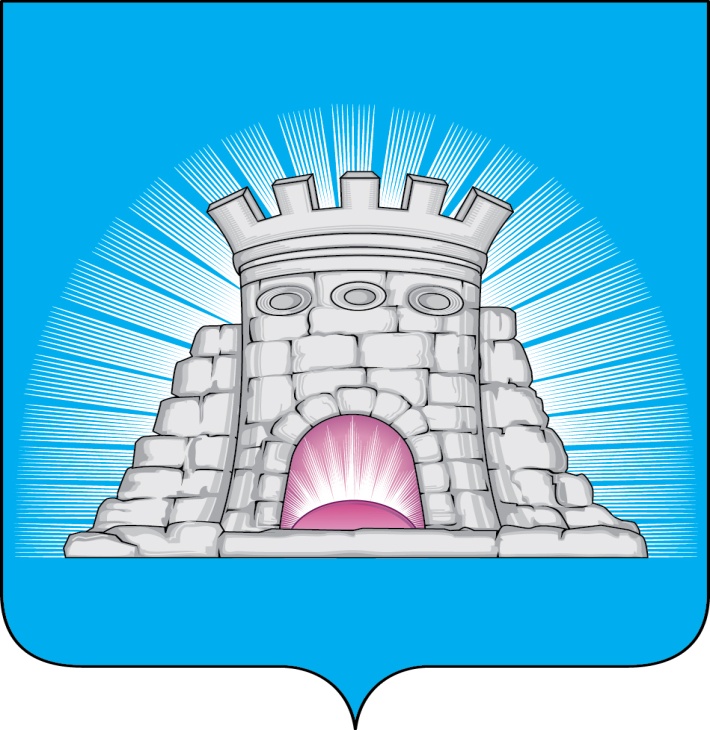 П О С Т А Н О В Л Е Н И Е23.11.2023        №  1872/11г.Зарайск                          О создании Комиссии по проведению открытого                          аукциона в электронной форме на право размещения                          нестационарного торгового объекта на территории                         городского округа Зарайск Московской области»  В соответствии с Федеральными законами от 06.10.2003 N 131-ФЗ "Об общих принципах организации местного самоуправления в Российской Федерации", от 28.12.2009 N 381-ФЗ "Об основах государственного регулирования торговой деятельности в Российской Федерации", от 26.07.2006 N 135-ФЗ "О защите конкуренции", распоряжением Министерства сельского хозяйства и продовольствия Московской области от 13.10.2020 N 20РВ-306 "О разработке и утверждении органами местного самоуправления муниципальных образований Московской области схем размещения нестационарных торговых объектов и Методических рекомендаций по размещению нестационарных торговых объектов на территории муниципальных образований Московской области",  распоряжением Министерства сельского хозяйства и продовольствия Московской области от 14.09.2023 N 19РВ-359 «Об утверждении примерного положения о проведении открытого аукциона в электронной форме на право размещения нестационарного торгового объекта и признании утратившими силу некоторых распоряжений Министерства потребительского рынка и услуг Московской области», постановлением главы городского округа Зарайск Московской области от 21.12.2018 № 2261/12 «Об утверждении Схемы размещения нестационарных торговых объектов на территории городского округа Зарайск Московской области на период 2019-2024годов», постановлением главы городского округа Зарайск Московской области от 02.10.2023 № 1521/10 «Об утверждении Положения о проведении открытого аукциона в электронной форме на право размещения нестационарного торгового объекта на территории городского округа Зарайск Московской области», П О С Т А Н О В Л Я Ю:                                                                                                                   012098      1. Создать Комиссию по проведению открытого аукциона в электронной форме на право размещения нестационарного торгового объекта на территории городского округа Зарайск Московской области и утвердить ее состав (прилагается).      2. Утвердить Положение о Комиссии по проведению открытого аукциона в электронной форме на право размещения нестационарного торгового объекта на территории городского округа Зарайск Московской области (прилагается).  3.Признать утратившими силу:          постановление главы городского округа Зарайск Московской области от 27.09.2021 № 1508/9 «О создании единой аукционной комиссии по проведению открытого аукциона (в электронной форме) на право размещения нестационарных торговых объектов на территории городского округа Зарайск»;          постановление главы городского округа Зарайск Московской области от 20.01.2023 № 58/1 «О внесении изменений в постановление главы городского округа Зарайск Московской области от 27.09.2021  № 1508/9 «О создании единой аукционной комиссии по проведению открытого аукциона (в электронной форме) на право размещения нестационарных торговых объектов на территории городского округа Зарайск»;          постановление главы городского округа Зарайск МО от 28.03.2022 N 450/3 "О внесении изменений в постановление главы городского округа Зарайск Московской области от 27.09.2021 N 1508/9 "О создании единой аукционной комиссии по проведению открытого аукциона (в электронной форме) на право размещения нестационарных торговых объектов на территории городского округа Зарайск".       4. Службе по взаимодействию со СМИ администрации городского округа Зарайск Московской области обеспечить опубликование настоящего постановления в периодическом печатном издании - «Зарайский вестник» - приложении к общественно-политической газете «За новую жизнь» и размещение на официальном сайте администрации городского округа Зарайск Московской области (https://zarrayon.ru/).Глава городского округа Зарайск В.А. ПетрущенкоВерноНачальник службы делопроизводства  Л.Б. Ивлева23.11.2023Разослано: в дело, Мешкову А.Н., ОПР и СУ, СВ со СМИ, прокуратуре,                                        юридический отдел, ОЭиИ, КУИ.                                                                                                Н.М. Ерохина8(496) 66 2-57-35Приложение 1 к постановлению главы городского округа Зарайскот  23.11.2023  № 1872/11СОСТАВКомиссии по проведению открытого аукциона в электронной форме на право размещения нестационарного торгового объекта на территории городского округа Зарайск Московской областиПредседатель комиссии:Мешков Андрей Николаевич               Первый заместитель главы                                                              администрации городского округа ЗарайскЗаместитель председателя комиссии:Каширкин  Сергей Александрович     Начальник отдела потребительского                                                                                        рынка и сферы услуг Секретарь комиссии:Ерохина Наталия Михайловна             Старший  эксперт отдела                                                                  потребительского  рынка                                                                  и  сферы услугЧлены комиссии:Соколова А.В.	                                   Начальник отдела экономики                                                                   и инвестицийКарева  С.В.                                        Старший эксперт комитета по                                                              управлению имуществом                         Архипова  Ю.Е.                                  Начальник  юридического отделаЗавгородний К. К.                              Начальника отдела архитектуры                                                               и градостроительства5.Шленская  О.А.                                   Эксперт отдела потребительского  рынка                                                                                                                        и  сферы услугПриложение 2 Утвержденопостановлением  главы городского округа ЗарайскМосковской областиот  23.11.2023 N1872/11Положение о комиссии по проведению открытого аукциона в электронной форме на право размещения нестационарного торгового объекта на территории городского округа Зарайск Московской области1. Общие положения1.1. Настоящее Положение определяет порядок работы Комиссии по проведению открытого аукциона в электронной форме на право размещения нестационарного торгового объекта на территории городского округа Зарайск Московской области (далее - Комиссия).1.2. В своей деятельности Комиссия руководствуется федеральными законами, законами Московской области, постановлениями Правительства Московской области, муниципальными нормативными правовыми, настоящим Положением.       1.3. Персональный состав аукционной комиссии утверждается постановлением главы городского округа Зарайск Московской области.2. Основные функции Комиссии2.1. Число членов Комиссии должно быть не менее пяти человек.2.2. Комиссия осуществляет:1) рассмотрение заявок;2) принимает решение о допуске к участию в аукционе и признании заявителей участниками или об отказе в допуске заявителей к участию в аукционе, которое оформляется Протоколом рассмотрения заявок на участие в аукционе, подписываемым всеми присутствующими членами Комиссии;3) оформление протоколов в ходе проведения электронного аукциона;4) подведение итогов электронного аукциона и определение победителя электронного аукциона.3. Организация работы Комиссии3.1. Работой Комиссии руководит председатель. В случае отсутствия председателя, Комиссию возглавляет его заместитель.3.2. Комиссия правомочна осуществлять функции, если на заседании присутствует не менее пятидесяти процентов от общего числа ее членов, при обязательном участии председателя аукционной комиссии или его заместителя.3.3. Членами Комиссии не могут быть физические лица, лично заинтересованные в результатах электронного аукциона (в том числе физические лица, состоящие в штате организаций, подавших заявки), либо физические лица, на которых способны оказывать влияние участники электронного аукциона и лица, подавшие заявки (в том числе являющиеся участниками (акционерами) этих организаций, членами их органов управления, кредиторами участников электронного аукциона). В случае выявления в составе Комиссии указанных лиц организатор электронного аукциона обязан незамедлительно заменить их иными физическими лицами. Исключение и замена члена Комиссии допускаются только по решению организатора электронного аукциона.3.4. Члены Комиссии должны быть уведомлены организатором электронного аукциона о месте, дате и времени проведения заседания Комиссии не позднее чем за 5 дней. Члены Комиссии лично участвуют в заседаниях.3.5. Решения Комиссии принимаются открытым голосованием простым большинством голосов членов Комиссии, присутствующих на заседании. Каждый член Комиссии имеет один голос. При равенстве голосов голос председательствующего является решающим.3.6. Решения Комиссии оформляются в виде протоколов, подписываются председателем и членами Комиссии.4. Права и обязанности членов Комиссии4.1. Председатель Комиссии:4.1.1. Организует работу Комиссии.4.1.2. Назначает сроки заседаний Комиссии.4.1.3. Формирует повестку дня заседания Комиссии.4.1.4. Определяет порядок рассмотрения обсуждаемых вопросов.4.1.5. Объявляет победителя электронного аукциона.4.2. Члены Комиссии имеют право:4.2.1. Знакомиться со всеми представленными на электронный аукцион документами и сведениями.4.2.2. Запрашивать дополнительные данные, необходимые для принятия решения.4.2.3. Проверять документы, представленные участниками электронного аукциона, на предмет их соответствия содержанию и составу заявки установленной в Извещении.4.2.4. Выступать по вопросам повестки дня на заседаниях Комиссии.4.3. Члены Комиссии:4.3.1. Лично присутствуют на заседаниях Комиссии и принимают решения по вопросам, отнесенным к компетенции Комиссии.4.3.2. Осуществляют рассмотрение заявок на участие в электронном аукционе, принятие решений о признании лиц, подавших заявки, участниками электронного аукциона или об отказе в допуске к участию в электронном аукционе, оформление протоколов в ходе организации и проведения электронного аукциона.4.3.3. Принимают участие в определении победителя электронного аукциона.4.3.4. Выполняют в установленные сроки поручения председателя Комиссии.4.4. Секретарь Комиссии (без права голоса):4.4.1. Осуществляет подготовку заседаний Комиссии, включая оформление и рассылку необходимых документов, информирует членов Комиссии по всем вопросам, относящимся к их функциям, в том числе извещает лиц, принимающих участие в работе Комиссии, о времени и месте проведения заседаний.4.4.2. Оформляет протоколы заседания Комиссии.4.4.3. Обеспечивает сохранность всей документации, относящейся к работе Комиссии.4.4.4. Обеспечивает ознакомление членов Комиссии с документами.4.4.5. Осуществляет иные действия организационно-технического характера, касающиеся проведения электронного аукциона.